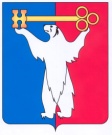 АДМИНИСТРАЦИЯ ГОРОДА НОРИЛЬСКАКРАСНОЯРСКОГО КРАЯПОСТАНОВЛЕНИЕ04.09.2015			                     г. Норильск				              № 467О внесении изменения в постановление Администрации города Норильска от 19.05.2010 № 188	В целях совершенствования работы по созданию спасательных служб (служб обеспечения мероприятий гражданской обороны и защиты населения) муниципального образования город Норильск, в связи со структурными изменениями в Администрации города Норильска,ПОСТАНОВЛЯЮ:Внести в Перечень спасательных служб (служб обеспечения мероприятий гражданской обороны и защиты населения) муниципального образования город Норильск, являющийся приложением к постановлению Администрации города Норильска от 19.05.2010 № 188 «О спасательных службах (службах обеспечения мероприятий гражданской обороны и защиты населения) муниципального образования город Норильск» (далее – Перечень), следующее изменение:1.1. пункт 7 Перечня изложить в следующей редакции:«7. Служба энергоснабжения и светомаскировки муниципального образования город Норильск.Базовое структурное подразделение – Управление жилищно-коммунального хозяйства Администрации города Норильска.».2. Опубликовать настоящее постановление в газете «Заполярная правда» и разместить его на официальном сайте муниципального образования город Норильск. И.о. Руководителя Администрации города Норильска	                        В.А. Калинин   